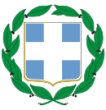 ΕΛΛΗΝΙΚΗ ΔΗΜΟΚΡΑΤΙΑ  - IAΤΡΙΚΟΣ ΣΥΛΛΟΓΟΣ ΣΕΡΡΩΝ	- Ν.Π.Δ.Δ.ΤΣΑΛΟΠΟΥΛΟΥ 12 – ΣΕΡΡΕΣ – Τ.Κ. 62122 Τηλ: 23210 22202 - Fax: 23210 22910 e-mail: iatr-ser@otenet.grΕΤΗΣΙΑ ΔΗΛΩΣΗ ΕΠΙΚΑΙΡΟΠΟΙΗΣΗΣ ΣΤΟΙΧΕΙΩΝ ΙΑΤΡΟΥ (Ν. 4512/18, άρ. 296)Επιβεβαίωση στοιχείων προηγούμενης δήλωσηςΟ/Η Ιατρός: ________________________________________________________ ΑΔΤ: ________________μέλος του Ιατρικού Συλλόγου Σερρών, με ατομική μου ευθύνη και γνωρίζοντας τις κυρώσεις, που προβλέπονται από τις διατάξεις της παρ. 6 του άρθρου 22 του Ν. 1599/1986, δηλώνω ότι:Εξακολουθούν να ισχύουν αμετάβλητα τα στοιχεία τα οποία έχω υποβάλλει στο Σύλλογο με την Ετήσια δήλωση επικαιροποίησης του έτους 202__.Επαναβεβαιώνω τις δηλώσεις μου που περιλαμβάνονται στο έγγραφο που προανέφερα.  Δηλώνω ότι θα ανακοινώσω προς τον Ιατρικό Σύλλογο οποιαδήποτε μεταβολή των στοιχείων μου εντός δέκα (10) ημερολογιακών ημερών από την ημέρα της μεταβολής.Σέρρες, _____________________2022Υπογραφή:ΠΑΛΙΕΣ ΟΦΕΙΛΕΣ Ενημερώθηκα από το Σύλλογο ότι οι συνολικές παλιές οφειλές μου ανέρχονται στο ποσό των €:Και αφορούν τα έτη:  Για το ποσό αυτό ζητώ από το Διοικητικό Συμβούλιο να ρυθμίσει διακανονισμό με καταβολή ποσού 40€ κατά μήνα - που αντιστοιχεί σε εξαμηνιαία εισφορά - από τον προσεχή Μάρτιο μέχρι την τελική του εξόφληση. Σέρρες, _____________________2022Υπογραφή:ΣΥΜΠΛΗΡΩΝΕΤΑΙ ΑΠΟ ΤΟ ΣΥΛΛΟΓΟ Αρ. απόδειξης καταβολής εισφοράς 2022: 		Υπόλοιπο προηγουμένων ετών €: Παραδόθηκε: Α.Π. 		Ημ/νία:			Φωτογραφία Παρατηρήσεις:						Υπογραφή γραμματέως:Παραδόθηκε ταυτότητα	 	Ημ/νία: 		Υπογραφή παραλαβόντος Ιατρού: 